ПРОЕКТ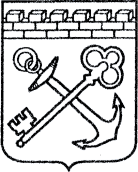 АДМИНИСТРАЦИЯ ЛЕНИНГРАДСКОЙ ОБЛАСТИКОМИТЕТ ПО КУЛЬТУРЕ ЛЕНИНГРАДСКОЙ ОБЛАСТИПРИКАЗ«___»____________2015 г.                                            №_______________г. Санкт-ПетербургОб утверждении формы извещения о посещении и обследовании жилого помещения, являющегося объектом культурного наследия, занимаемого физическим лицом, при осуществлении государственного надзора за состоянием, содержанием, сохранением, использованием, популяризацией и государственной охраной объектов культурного наследия В целях реализации пункта 6 статьи 11 Федерального закона от 25 июня 2002 года  № 73-ФЗ «Об объектах культурного наследия (памятниках истории и культуры) народов Российской Федерации» и пункта 14 постановления Правительства Российской Федерации от 23 июля 2015 года № 740 «О федеральном государственном надзоре за состоянием, содержанием, сохранением, использованием, популяризацией и государственной охраной объектов культурного наследия»  приказываю:Утвердить форму извещения о посещении и обследовании жилого помещения, являющегося объектом культурного наследия, занимаемого физическим лицом, при осуществлении федерального и регионального государственного надзора в области охраны объектов культурного наследия на территории Ленинградской области согласно приложению к настоящему приказу.Контроль за исполнением настоящего приказа возложить на заместителя председателя – начальника департамента государственной охраны, сохранения и использования объектов культурного наследия комитета по культуре Ленинградской области А.М. Ермакова. Настоящий приказ вступает в силу со дня его официального опубликования.Председатель  комитета					      Н.Г. КононенкоПРИЛОЖЕНИЕк приказу комитета по культуреЛенинградской области                                                                                                от_____________№_________ИЗВЕЩЕНИЕо посещении и обследовании жилого помещения, являющегося объектом культурного наследия, занимаемого физическим лицом             № __________от «____» __________201__ года                                   г. Санкт-ПетербургНастоящим уведомляем, что в соответствии со статьей 11 Федерального закона от 25 июня 2002 г. № 73-Ф3 «Об объектах культурного наследия (памятниках истории и культуры) народов Российской Федерации» департаментом государственной охраны, сохранения и использования объектов культурного наследия комитета по культуре Ленинградской области проводятся мероприятия по  государственному надзору в отношении физических лиц, занимаемых или используемых ими жилых помещений, являющихся объектами культурного наследия, частями объектов культурного наследия либо расположенных на территории объектов культурного наследия или в зонах их охраны в период с «___»_______ 201_	года по «__»______201_года включительно.в отношении объекта (ов) культурного наследия	__________________________________________________________________(категория историко-культурного значения и наименование объекта культурного наследия)в границах территории объекта культурного наследия/достопримечательного места/объекта археологического наследия__________________________________________________________________(категория историко-культурного значения и наименование объекта культурного наследия)в границах зоны охраны объекта культурного наследия/объединенной зоны охраны объектов культурного наследия	__________________________________________________________________(категория историко-культурного значения и наименование объекта культурного наследия/наименование объединенной зоны охраны)по адресу:	__________________________________________________________________(адрес объекта культурного наследия)        (должность)				(подпись)		(расшифровка подписи)